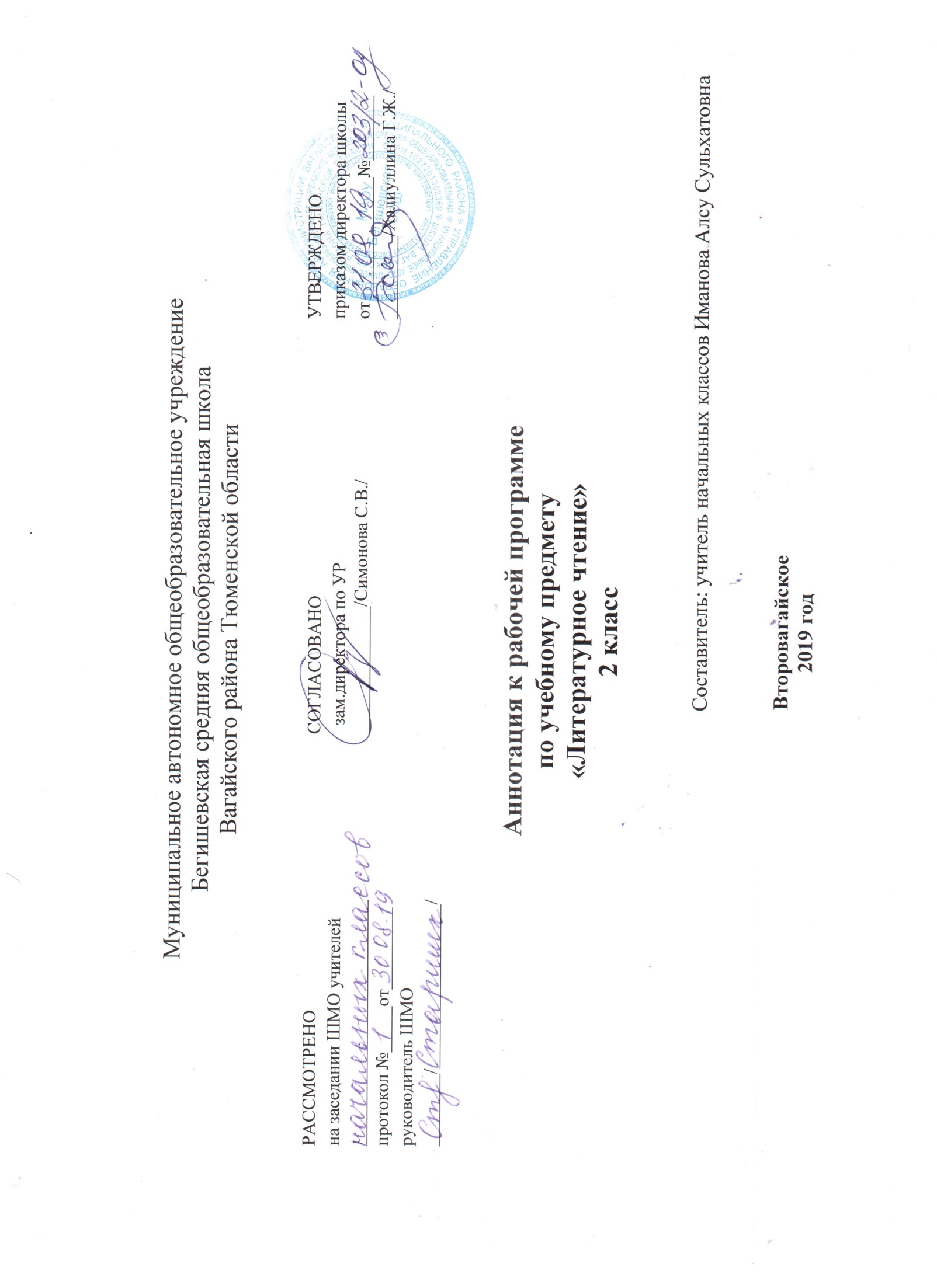 Аннотация к рабочей программе «Литературное чтение»  2класс            Аннотация к рабочей программе по  литературному чтению  разработана на основе следующих нормативных документов: 1.Закон РФ «Об образовании в Российской Федерации» от 29 декабря 2012 года № 273- ФЗ (в редакции от 26.07.2019); 2.Федеральный государственный образовательный стандарт начального общего образования (утверждён приказом Министерства образования и науки РФ от 06.10.2009 г. пр. №373 (с изменениями на 31. 12. 2015); 3.Основная образовательная программа начального общего образования Муниципального автономного общеобразовательного учреждения Бегишевская средняя общеобразовательная школа Вагайского района Тюменской области; 4.Примерная программа начального общего образования по предмету  литературное чтение;  5.Учебный план начального общего образования Муниципального автономного общеобразовательного учреждения  Бегишевской средней общеобразовательной школы Вагайского района Тюменской области.Рабочая программа разработана в соответствии с основными положениями федерального государственного образовательного стандарта начального общего образования, требованиями Примерной основной образовательной программы ОУ,  а также планируемыми результатами начального общего образования, с учетом возможностей программы «Перспективная начальная школа»   и ориентирована на работу по учебно-методическому комплекту:Литературное чтение [Текст ] 2 кл. учебник в 2 ч. / Н.А. Чуракова. – 3-е изд. – М Академкнига/Учебник, 2013.- Ч.1 176с.. 16с. репрод. цв.ил.Литературное чтение [Текст ] 2 кл. учебник в 2 ч. / Н.А. Чуракова. – 3-е изд. – М Академкнига/Учебник, 2004.- Ч.2 192с.. 16с. репрод. цв.ил.Малаховская О.В. Литературное чтение. Христоматия. 2 класс/Под редакцией Чураковой Н.А. М. Академкнига/Учебник, 2004. – с. 160.ил. Литературное чтение. Тетрадь для самостоятельной работы №1 Текст. 2класс/О.В.Малаховская, под редакцией Н.А.Чураковой.- М. Академкнига/Учебник, 2014. 48с.ил.       Программа рассчитана на 136 учебных часов (4 часа в неделю), что соответствует базисному плану.        Литературное чтение является одним из базовых предметов начальной школы, общекультурное и метапредметное значение, которого выходит за рамки предметной области. Во-первых, эта предметная область, как никакая другая, способствует формированию позитивного и целостного мировосприятия младших школьников, а также отвечает за воспитание нравственного, ответственного сознания. Во-вторых, средствами этого предмета формируется функциональная грамотность школьника и достигается результативность в целом. Освоение умений чтения и понимания текста, формирование всех видов речевой деятельности, овладение элементами коммуникативной культуры и, наконец, приобретение опыта самостоятельной читательской деятельности – вот круг тех метапредметных задач, которые целенаправленно и системно решаются в рамках данной предметной области. Именно чтение лежит в основе всех видов работы, с информацией начиная с ее поиска в рамках одного текста или в разных источниках, и заканчивая ее интерпретацией и преобразованием.        Изучение литературного чтения в начальной школе направлено на достижение следующих целей:•	приоритетной целью обучения литературному чтению в начальной школе является формирование читательской компетентности младшего школьника, осознание себя как грамотного читателя; •	обладание осознанным, правильным, беглым и выразительным чтением как базовым навыком в системе образования младших школьников; •	формирование читательского кругозора и приобретения самостоятельной читательской деятельности, совершенствование всех видов речевой деятельности; • развитие художественно – творческих и познавательных способностей, эмоциональной отзывчивости при чтении художественных произведений; •	обогащение нравственного опыта младших школьников средствами художественного текста, формирование представлений о добре и зле.        Основная литературоведческая цель курса «Литературное чтение» в начальной школе — сформировать за четыре года инструментарий, необходимый и достаточный для того, чтобы в основной школе уметь полноценно читать и воспринимать во взаимосвязи произведения фольклора и авторской литературы; а также получать эстетическое удовольствие от текстов, представляющих разные типы повествования: прозу, поэзию.        Основная цель отражена в главных идеях, развиваемых на протяжении четырех лет обучения, а также в конкретных задачах, решение которых позволяет осуществить эти идеи и реализовать основную цель обучения — сформировать инструментарий для анализа художественных произведений.        Идея первая. Сформировать грамотные представления о взаимоотношениях мифа, фольклорных жанров и произведений авторской литературы.       Идея вторая. Постепенно формировать базовое понятие курса «Литературное чтение» — понятие художественного образа.        Идея третья. Учить младших школьников различать жанры — сначала жанры фольклора, потом — жанры литературы, поскольку сама структура любого жанра содержательна. Вместе с тем необходимо показывать условность жанровых границ. То же самое касается деления литературы на разные типы повествования.        Идея четвертая. Необходимо помочь младшим школьникам полюбить поэзию, научить наслаждаться особенностями поэтической формы: если этого не сделать в начальной школе, поэзия как область искусства может быть навсегда потеряна для многих школьников.Конкретные задачи, помогающие реализации всех идей курса «Литературное чтение», сформулированы в программных требованиях к каждому году обучения.Содержание программыКоличество часов по изучаемым темам предмета «Литературное чтение» распределено следующим образом:Раздел «Виды речевой и читательской деятельности» Формирование умения адекватно воспринимать на слух звучащую речь: чтение текста вслух учителем и одноклассниками, высказывания собеседников, адресованные себе вопросы. Развитие умений выразительного чтения на основе восприятия и передачи художественных особенностей текста, выражения собственного отношения к тексту и в соответствии с выработанными критериями выразительного чтения. Коллективное определение критериев выразительного чтения. Коллективное определение критериев выразительного чтения на материале поэтических текстов. Формирование умения критически оценивать собственное чтение вслух в соответствии с принятыми в коллективе критериями выразительного чтения. Дальнейшее формирование умений	 свободного высказывания в устной и письменной форме. Освоение начал монологического высказывания. Умение слушать собеседника. Формирование умений писать, получать письма и отвечать на них в процессе предметной переписки с научным клубом младшего школьника «Ключ и заря» Формирование умения выделять в заранее маркированном тексте сюжетные линии, разные точки зрения, разнонаправленные переживания. Развитие умения различать тему и основную мысль текста и живописного произведения.Раздел «Литературоведческая пропедевтика»Народное творчествоСказки о животных. Общее представление. Разница характеров иерархия героев-животных.  Определение главного героя в русских народных сказках о животных и в народных сказках других народов.Волшебные сказки. Противостояние земного и волшебного мира как сюжетный стержень волшебной сказки. Чудеса, волшебный помощник, волшебный предмет и волшебный цвет как характеристики волшебного мира. Некоторые черты древнего восприятия мира, отражающиеся в волшебной сказке.Особенности построения волшебной сказки.  Авторская литератураВолшебная сказка в стихах (А.С. Пушкин «Сказка о рыбаке и рыбке») и её связь с сюжетными композиционными особенностями народной волшебной сказки. Использование в авторской сказке композиционных и сюжетных особенностей народной волшебной сказки. Неповторимая красота авторского языка. Жанр рассказа. (Л. Толстой, А. Гайдар, Н. Носов, В. Драгунский). Жанровые особенности. Нравственная проблема, определяющая смысл рассказа. Роль названия рассказа в выражении его смысла. Герои рассказов, их портреты и характеры, выраженные через поступки и речь; мир ценностей героев. Авторская позиция в рассказе.Поэзия. Представление о поэтическом восприятии мира как восприятии, помогающем обнаружить красоту и смысл окружающего мира. Способность поэзии выражать самые важные переживания. Представление о том, что для Поэта природа- живая. Представление о важности в создании художественного образа таких поэтических приёмов, как сравнение, звукопись, контраст. Использование авторской поэзией жанровых и композиционных особенностей народной поэзии. Практическое освоение простейших художественных приёмов: сравнения, гиперболы, контраста, олицетворения.Представление о том, что поэтическое мировосприятие может быть выражено не только в стихотворных текстах, но и в прозе.Формирование библиографической культуры.Выход за рамки учебника: привлечение текстов хрестоматии, а также книг из домашней и школьной библиотек к работе на уроках. Знакомство с детскими журналами и другими периодическими изданиями, словарями и справочниками. Работа с элементами книги: содержательность обложки книги и детского журнала, рубрики детских журналов, страница «Содержание», иллюстрации. Работа с толковым словарём.Чтение художественного произведения по ролям и по цепочке.Раздел «Элементы творческой деятельности учащихся»Умение читать выразительно поэтический и прозаический текст на основе восприятия и передачи художественных особенностей текста, выражения собственного отношения к тексту и в соответствии с выработанными критериями выразительного чтения. Умение рассматривать иллюстрации в учебнике и репродукции живописных произведений в разделе «Музейный Дом», сравнивать их с художественными текстами с точки зрения выраженных в них мыслей, чувств и переживаний. № п/пТемаКоличествочасов1В гостях у Учёного Кота 162В гостях у Незнайки113В гостях у Барсука214В гостях у Ёжика и Медвежонка 115 Точка зрения366Детские журналы77Природа для поэта – любимая и живая178Почему нам бывает смешно17ИтогоИтого136